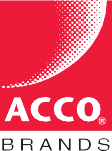 Januari 2020Garantivillkor för REXEL produkter från Esselte Sverige ABGarantitiden anges i listan nedanFöljande villkor, som beskriver kraven och omfattningen av vår garantitjänst, påverkar inte dina lagliga rättigheter, särskilt säljarens garantiförpliktelse som orsakas av försäljningsavtalet med slutkonsumenten.Garantitid och garantins börjanGarantin börjar vid inköpsdatumet och varar i 2, 3, 5, 10 eller 25 år, som anges på förpackningen eller webbplatsen.Fördelar som vi ger på grund av denna garanti påverkar inte förlängningen av garantitiden.Garantins innehåll och omfattningProduktfel som beror på material- eller produktionsfel elimineras genom beslut av Esselte Sverige AB genom antingen reparation eller utbytesleverans (vid behov mot en motsvarande produkt med samma eller jämförbar kvalitet). I händelse av en utbytesleverans överförs ägodelarna till den ersatta produkten till Esselte Sverige AB. Villkor och användning av garantinGarantin gäller endast genom att presentera den ursprungliga fakturan/inköpskvittot eller en kopia av denna. Det är en "insändningsgaranti" (kunden bär portokostnaderna för sändningen). För ett optimalt utförande och för att undvika extra kostnader är det obligatoriskt att kontakta vår kundtjänst i förväg via telefon eller i skriftlig formProduktfel måste anmälas omedelbart efter upptäckt och inom garantitiden hos återförsäljaren, där produkten har köpts. Alternativt kan krav på denna garanti ställas till Esselte Sverige AB med följande kontaktuppgifter:Esselte Sverige ABKundcenterSundbybergsvägen 1S-171 73 SOLNATel: +46 (0)8 705 15 10Email: kundcenter@acco.comBegränsning av garantinGarantin är inte giltig vid fel som orsakas av:Fel installation t.ex.iakttagande av giltiga säkerhetsföreskrifter respektive den bifogade användarmanualenfelaktig montering mot monteringsanvisningarnaFelaktig användning samt felaktig hantering eller behandling av produkten. Olycka, försummelse, missbruk eller missbruk på grund av att de normala driftsrutinerna för en produkt av denna typ inte följs.använder inte Rexel häftklamrar eller använder fel typ av häftklamrar för häftapparaterStansning av t.ex. gem/folier etc. med hålslagproduktens rekommenderade ark/filmkapacitet har överskriditsmaterial/ämnen som har passerat genom produkten för vilken produkten inte är designad (t.ex. för dokumentförstörare)Den ursprungliga modellen och serienummerplattan har förändrats, avlägsnats eller tagits bort (t.ex. för dokumentförstörare);Yttre påverkan t.ex. transportskador som inte täcks av oss;Utförda reparationer eller förändringar på en produkt som inte har utförts av Esselte Sverige AB eller en auktoriserad serviceverkstad;Iakttagande av underhåll- och rengöringsarbeten enligt manualen, t.ex. ingen eller inte tillräckligt med oljning/smörjning av hålstansarna.Ytterligare garanti för dokumentförstörareEsselte Sverige AB garanterar att skärverkets skärblad är fria från defekter i material och utförande (se tabell nedan) från inköpsdatumet från den ursprungliga köparen.Observera att skärbladen gradvis kommer att slitas vid makulering av hopfogade dokument (häftklammer eller gem) - detta täcks inte av garantin. Rexel dokumentförstörare har utformats för att strimla kreditkort och CD/DVD-skivor under standardperioden på 2 år enligt tabellen nedan. Eventuell överdriven kreditkort- eller CD-/DVD-fragmentering kommer att göra den utökade skärverksgarantin ogiltig.Rexel Dokumentförstörare – Garanti InformationProdukter med garantiFör mer information om garantitiden för din produkt, se vår webbplats: www.rexeleurope.comModellGarantitid StandardGarantitid SkärverkGem / HäftklammerKreditkort / CD / DVDAuto+ 60X2 år5 årJa / JaJa / Nej / NejAuto+ 90X2 år7 årJa / JaJa / Nej / NejAuto+ 130X2 år10 årJa / JaJa / Nej / NejAuto+ 130M2 år10 årJa / JaJa / Nej / NejAuto+ 200X2 år10 årJa / JaJa / Ja / JaAuto+ 300X2 år20 årJa / JaJa / Ja / JaAuto+ 300X Smartech2 år20 årJa / JaJa / Ja / JaAuto+ 300M2 år20 årJa / JaJa / Ja / JaAuto+ 600X2 år20 årJa / JaJa / Ja / JaAuto+ 600X Smartech2 år20 årJa / JaJa / Ja / JaAuto+ 600M2 år20 årJa / JaJa / Ja / JaAuto+ 750X2 år20 årJa / JaJa / Ja / JaAuto+ 750X Smartech2 år20 årJa / JaJa / Ja / JaAuto+ 750M2 år20 årJa / JaJa / Ja / JaMomentum S2062 år2 årNej / NejNej / Nej / NejMomentum X3082 år2 årJa / JaNej / Nej / NejMomentum X3122 år2 årJa / JaNej / Nej / NejMomentum X312-SL2 år2 årJa / JaNej / Nej / NejMomentum X4062 år2 årJa / JaNej / Nej / NejMomentum X4102 år2 årJa / JaNej / Nej / NejMomentum X410-SL2 år2 årJa / JaNej / Nej / NejMomentum X4152 år2 årJa / JaNej / Nej / NejMomentum X4202 år2 årJa / JaNej / Nej / NejMomentum X5102 år2 årJa / JaNej / Nej / NejMomentum X5152 år2 årJa / JaNej / Nej / NejMercury RES15232 år5 årJa / JaJa / Ja / JaMercury REX10232 år5 årJa / JaJa / Ja / JaMercury REX13232 år5 årJa / JaJa / Ja / JaMercury REM7232 år5 årNej / NejNej / Nej / NejMercury REM8202 år7 årJa / JaJa / Ja / JaMercury RSS24342 år10 årJa / JaJa / Ja / JaMercury RSX18342 år10 årJa / JaJa / Ja / JaMercury RSM11302 år10 årNej / NejNej / Nej / NejMercury RDS22502 år20 årJa / JaJa / Ja / JaMercury RDS22702 år20 årJa / JaJa / Ja / JaMercury RDX18502 år20 årJa / JaJa / Ja / JaMercury RDX20702 år20 årJa / JaJa / Ja / JaMercury RDM11502 år20 årNej / NejNej / Nej / NejMercury RDSM7502 år20 årNej / NejNej / Nej / NejMercury RLS322 år20 årJa / JaJa / Ja / JaMercury RLX202 år20 årJa / JaJa / Ja / JaMercury RLM112 år20 årJa / JaJa / Ja / JaPromax RPS8122 år3 årJa / JaJa / Nej / NejPromax RPX6122 år3 årJa / JaJa / Nej / NejPromax RES8232 år7 årJa / JaJa / Nej / NejPromax RES11232 år7 årJa / JaJa / Nej / NejPromax REX6232 år7 årJa / JaJa / Nej / NejPromax REX8232 år7 årJa / JaJa / Nej / NejPromax RSS15352 år10 årJa / JaJa / Ja / JaPromax RSS18382 år10 årJa / JaJa / Ja / JaPromax RSX10352 år10 årJa / JaJa / Nej / NejPromax RSX15382 år10 årJa / JaJa / Nej / NejWide-Entry RLWS352 år20 årJa / JaJa / Ja / JaWide-Entry RLWS472 år20 årJa / JaJa / Ja / JaWide-Entry RLWX252 år20 årJa / JaJa / Ja / JaWide-Entry RLWX392 år20 årJa / JaJa / Ja / JaWide-Entry RLWM262 år20 årJa / JaJa / Ja / JaWide-Entry RLWSFM92 år20 årNej / NejNej / Nej / NejStyle C.C2 år3 årJa / JaJa / Nej / NejStyle+ C.C2 år3 årJa / JaJa / Nej / NejAlpha Strip2 år3 årJa / JaJa / Nej / NejAlpha Cross2 år3 årJa / JaJa / Nej / NejProStyle+ SC2 år3 årJa / JaJa / Nej / NejProStyle+ 52 år3 årJa / JaJa / Nej / NejProStyle+ 72 år3 årJa / JaJa / Nej / NejProStyle+ 122 år7 årJa / JaJa / Ja / JaProStyle CC2 år7 årJa / JaJa / Nej / NejProSecure2 år3 årJa / JaJa / Nej / NejDuo (Cross Cut)2 år3 årJa / JaJa / Ja / JaJOY Pink2 år3 årJa / JaJa / Nej / NejJOY Blue2 år3 årJa / JaJa / Nej / Nej